ОТГАДАЙТЕ ЗАГАДКИ: 1.Процесс мытья одежды, изделий из ткани (______________). 2. Кто назвать меня не сможет?     Я на ежика похожа.     Я от пыли и от пятен    Охраняю ваше платье   (______________________). 3.Процесс удаления пыли и грязи с одеждыС помощью щетки ( ____________).На веревке пальцыДержат одеяльце …(_____________ ).Небольшая кадка с ушами. Или:Давайте же мыться, плескаться,Купаться ,нырять, кувыркатьсяВ ……, В корыте, в лохани … ( ______________ ).Процесс удаления загрязнений приТемпературе выше 95  С………    ( ____________ ).Предмет личной гигиены,Употребляемый для мытья и стирки……..( ______________).Место, запачканное чем – либо ……. ( _____________ ).Расставьте слова по порядку:В каком порядке вы будете стирать эти вещи?Брюки, носки. Носовой платок, белая блузка, шерстяной шарф. ПлатьеФИО педагога__________Андреева Е.С._____________Предмет________домоводство__________________________Тема в соответствии с рабочей программой_____Подготовка вещей к стирке. __________ Форма проведения дистанционного/удаленного обучения_______с помощью сервисов сети Интернет_Форма сдачи выполненных заданий_______ загадки + записать последовательнось____________________Срок сдачи выполненных заданийФИО педагога__________Андреева Е.С._____________Предмет________домоводство__________________________Тема в соответствии с рабочей программой_____Подготовка вещей к стирке. __________ Форма проведения дистанционного/удаленного обучения_______с помощью сервисов сети Интернет_Форма сдачи выполненных заданий_______ загадки + записать последовательнось____________________Срок сдачи выполненных заданийФИО педагога__________Андреева Е.С._____________Предмет________домоводство__________________________Тема в соответствии с рабочей программой_____Подготовка вещей к стирке. __________ Форма проведения дистанционного/удаленного обучения_______с помощью сервисов сети Интернет_Форма сдачи выполненных заданий_______ загадки + записать последовательнось____________________Срок сдачи выполненных заданийФИО педагога__________Андреева Е.С._____________Предмет________домоводство__________________________Тема в соответствии с рабочей программой_____Подготовка вещей к стирке. __________ Форма проведения дистанционного/удаленного обучения_______с помощью сервисов сети Интернет_Форма сдачи выполненных заданий_______ загадки + записать последовательнось____________________Срок сдачи выполненных заданийРекомендации родителям (законным представителям)Объяснение учебного материалаОбучающие заданияЗадания для промежуточного контроляУ разных народов существовали различные способы стирки. Но все они сводились, в основном, к замачиванию белья в холодной или горячей воде, после чего терли, били, колотили по плоским камням на берегу реки, полоскали, выжимали и сушили. Бережливость и аккуратность во все времена и у всех народов считалось его большим достоинством. Срок носки одежды зависит от аккуратности человека, правильного ухода за нею. Чтобы одежда долго носилась и сохраняла при этом  хороший  внешний вид, о ней нужно заботиться.В магазинах огромное количество стиральных порошков и других средств для стирки. Перед покупкой стирального порошка необходимо решить: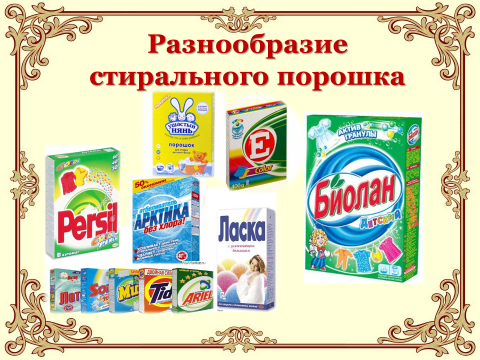 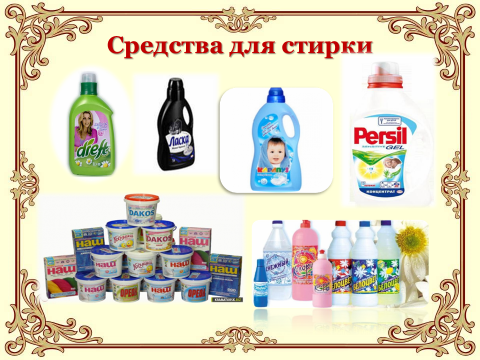 1.Для какого вида  стирки он требуется ручной или машинной ( для машинной следует применять порошок с пониженным пенообразованием – обозначается слово автомат на этикетке )2. Для какого вида тканей необходим порошок, и нуждается она в отбеливании ;3 .Какие загрязнения необходимо удалить?Перед тем, как купить порошок вы должны прочитать сведения на упаковке порошка для какой стирки, для каких тканей он предназначен они даны сбоку на упаковке . Так же имеются сведения о норме порошка, о составе порошка.Если у человека есть аллергия на СМС, на упаковке может быть написано гипоаллергеный или протестировано дерматологами. Для стирки изделий из шерсти и шелка предназначены специальные порошки такие как « Ласка»,    «Ворсинка».Выпускаются специальные порошки для детей «Аистенок»,  « Малыш». Эти порошки на основе детского мыла. Не один из компонентов порошка не может вызвать аллергическую реакцию.  Порошок не содержит химически агрессивных веществ. Поэтому при покупке моющего средства обязательно читайте инструкцию к нему. Отдельно при сортировке откладывают хлопчатобумажное и льняное белье, шелковые изделия, вещи из шерсти. Кроме того белье сортируется на белое и цветное.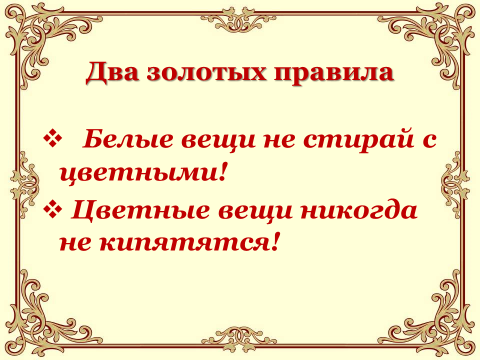 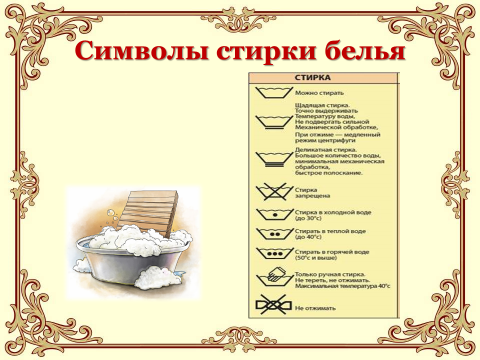 1.Рассмотрите на коробках с порошками условные знаки и записи, для какой стирки подходит порошок !2.Рассмотрите символы на ярлычках одежды, объясните, какие из них обозначают стирку , в какой воде. 3.Игра «Рассортируй белье». Взять лоскутки различные по виду и цвету. Задание: рассортировать белье для стирки по цвету и видуЗадание: дано ниже таблицы.